Согласно приказу Управления образования администрации города Бузулука от 18.03.2024 г. №01-09/96 «О проведении муниципальной олимпиады школьников 8 классов по функциональной грамотности в 2023-2024 учебном году» 05 апреля 2024 года была проведена муниципальная олимпиада обучающихся 8-ых классов по функциональной грамотности (читательской, математической, естественно-научной). В олимпиаде приняли участие 54 обучающихся из 11 общеобразовательных организаций города. По результатам проверки олимпиадных работ комиссия определила 2 победителей и 9 призеров:МОАУ «Гимназия №1 им. Романенко Ю.В» - 1 победитель, 2 призера; МОАУ «СОШ №1 имени В. И. Басманова» - 1 призёр;МОАУ «СОШ №3» - 1 призёр;МОАУ «СОШ №6» - 1 призёр;МОАУ «СОШ №8» - 1 победитель, 2 призера;МОБУ «ООШ № 9»- 1 призер;МОАУ «СОШ №13» - 1 призер.Исходя из вышеизложенного	,ПРИКАЗЫВАЮ:1.Утвердить списки победителей и призёров муниципальной олимпиады по функциональной грамотности среди обучающихся 8-ых классов (приложение 1).2.Выразить благодарность:2.1. Руководителям образовательных организаций за эффективную работу с обучающимися по формированию функциональной грамотности:Власовой И.А., директору МОАУ «Гимназия №1 имени Ю.В. Романенко»;Побежимовой Ю.А., директору МОАУ «СОШ №1 имени В. И. Басманова»;Елисеевой Т.Н., директору МОАУ «СОШ №3»;Долгих Н.Н., директору МОАУ «СОШ № 6»; Саяпиной С.В., директору МОАУ «СОШ № 8»;Саичкину А.А., директору МОБУ «ООШ № 9»;Кубеткину А.В., директору МОАУ «СОШ №13».3. Руководителям всех общеобразовательных организаций провести анализ результативности участия школьников в муниципальной олимпиаде с целью дальнейшей организации работы по формированию и оценке функциональной грамотности обучающихся.4. Контроль за исполнением приказа возложить на директора МКУ г. Бузулука «ЦРО» Габбасову Н.А.Заместитель начальника Управления образования администрации города Бузулука                                              Н.М. Бурангулова              Приложение №1к приказу Управления образованияот 08.04.2024 № 01-09/128                                                                                                     Список победителей и призёров муниципальной олимпиады по функциональной грамотности обучающихся 8-ых классов в 2023/2024 учебном году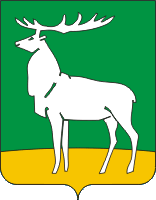 Управление образования администрациигорода Бузулука(УО)П Р И К А З08.04.2024 № 01-09/128г. БузулукОб итогах муниципальной олимпиады обучающихся 8-ых классов по функциональной грамотности в 2023-2024 учебном году№п/пФамилия, имя, отчество обучающегосяООКласс (в группе параллелей)Ф.И.О. школьного учителя (куратора)Тип диплома№п/пФамилия, имя, отчество обучающегосяООКласс (в группе параллелей)Ф.И.О. школьного учителя (куратора)(победитель, призер)№п/пФамилия, имя, отчество обучающегосяООКласс (в группе параллелей)Ф.И.О. школьного учителя (куратора)(победитель, призер)1Панкратова Полина НиколаевнаГимназия8АМостовых Ольга СергеевнаПобедитель2Григорьева Валерия АлексеевнаСОШ 88ВЕгорова Светлана ВасильевнаПобедитель3Иванов Владислав МихайловичООШ 98БДодонова Оксана АлександровнаПризер4Рыжов Владислав ВитальевичСОШ 138БГрязнова Марина ГеннадьевнаПризер5Баранова Виктория ОлеговнаСОШ 18ВАгрниская Галина АнатольевнаПризер6Александрович  Ангелина АлексеевнаГимназия8ВМостовых Ольга СергеевнаПризер7Николаева Софья МаксимовнаГимназия8БМостовых Ольга СергеевнаПризер8Катечкина Елизавета Александровна СОШ 68ВАртемина Лилия Григорьевна Призер9Зайцева Алина АлександровнаСОШ 88ДЕгорова Светлана ВасильевнаПризер10Рылеева Анастасия ЮрьевнаСОШ 88ВЕгорова Светлана ВасильевнаПризер11Араптанов Владимир Николаевич СОШ 38БТихонкова Татьяна НиколаевнаПризер